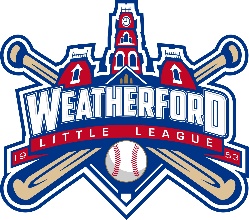 Refund Policy – Letter of WithdrawalIn an effort to help stabilize team rosters and control disruptions caused by player drops and to account for payment processing fees, WLL has adopted the following refund policy.  This refund policy applies to each player regardless of the reason for the player drop.  In order to receive any refund, a letter of withdrawal form must be submitted to Weatherford Little League.  No refund will be processed without this form.Amount of refund will be based on the situation listed below:Withdraw before the first day of Player Draft Week:Refund is amount paid minus $10, to cover processing fees charged by Sports Connect.Withdraw on or after the first day of Player Draft Week:No refundAll refund requests must be sent to the WLL Treasurer at treasurer@weatherfordll.com.  Refunds will be credit back per payment method at time of registration.  All refunds will be processed as soon as possible.Letter of Withdrawal:Date: _______________	Player Name: _____________________________	Reason for withdrawal: __________________________________________	_____________________________________________________________	Parent/Guardian name: __________________________________________	Phone: _______________________________________________________